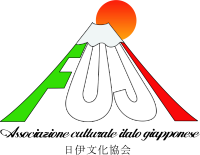 ASSOCIAZIONE CULTURALE ITALO GIAPPONESE “FUJI”ASSOCIAZIONE CULTURALE ITALO GIAPPONESE “FUJI”Modulo per l’iscrizione al Corso di Calligrafia Giapponese marzo 2024 – maggio 2024(Bisogna essere soci dell’Associazione Fuji)Modulo per l’iscrizione al Corso di Calligrafia Giapponese marzo 2024 – maggio 2024(Bisogna essere soci dell’Associazione Fuji)Modulo per l’iscrizione al Corso di Calligrafia Giapponese marzo 2024 – maggio 2024(Bisogna essere soci dell’Associazione Fuji)Nome e cognomeNome e cognomeIndirizzo (via, Comune)Indirizzo (via, Comune)TelefonoTelefonoE-mail E-mail Note (esperienze passate, esigenze, altro) Note (esperienze passate, esigenze, altro) Note (esperienze passate, esigenze, altro) N.B.:  Per l'attivazione del corso si esige un numero minimo di iscritti.N.B.:  Per l'attivazione del corso si esige un numero minimo di iscritti.N.B.:  Per l'attivazione del corso si esige un numero minimo di iscritti.Informativa sulla privacy: l’associazione Fuji informa che i dati personali forniti dal richiedente saranno utilizzati esclusivamente per l’iscrizione al corso, nei termini previsti dalla normativa attualmente in vigore (D.Lgs. 196/03, “Codice in materia di protezione dei dati personali” e GDPR n, 2016/679). Il contatto e-mail potrà essere utilizzato quale mezzo di comunicazione tra i Soci. Il contatto telefonico potrà essere utilizzato dagli insegnanti e dagli organizzatori del corso per contattare il richiedente.  Per ogni variazione ai dati o per esercitare i diritti previsti dall’art. 12 del GDPR, può rivolgersi all’associazione Fuji, titolare del trattamento, i cui estremi sono indicati in questo documento.Informativa sulla privacy: l’associazione Fuji informa che i dati personali forniti dal richiedente saranno utilizzati esclusivamente per l’iscrizione al corso, nei termini previsti dalla normativa attualmente in vigore (D.Lgs. 196/03, “Codice in materia di protezione dei dati personali” e GDPR n, 2016/679). Il contatto e-mail potrà essere utilizzato quale mezzo di comunicazione tra i Soci. Il contatto telefonico potrà essere utilizzato dagli insegnanti e dagli organizzatori del corso per contattare il richiedente.  Per ogni variazione ai dati o per esercitare i diritti previsti dall’art. 12 del GDPR, può rivolgersi all’associazione Fuji, titolare del trattamento, i cui estremi sono indicati in questo documento.Informativa sulla privacy: l’associazione Fuji informa che i dati personali forniti dal richiedente saranno utilizzati esclusivamente per l’iscrizione al corso, nei termini previsti dalla normativa attualmente in vigore (D.Lgs. 196/03, “Codice in materia di protezione dei dati personali” e GDPR n, 2016/679). Il contatto e-mail potrà essere utilizzato quale mezzo di comunicazione tra i Soci. Il contatto telefonico potrà essere utilizzato dagli insegnanti e dagli organizzatori del corso per contattare il richiedente.  Per ogni variazione ai dati o per esercitare i diritti previsti dall’art. 12 del GDPR, può rivolgersi all’associazione Fuji, titolare del trattamento, i cui estremi sono indicati in questo documento.